МИНИСТЕРСТВО  ОБРАЗОВАНИЯ И МОЛОДЕЖНОЙ ПОЛИТИКИ   СТАВРОПОЛЬСКОГО  КРАЯГосударственное бюджетное  профессиональное образовательное учреждение(ГБПОУ    «ПТТТиС»)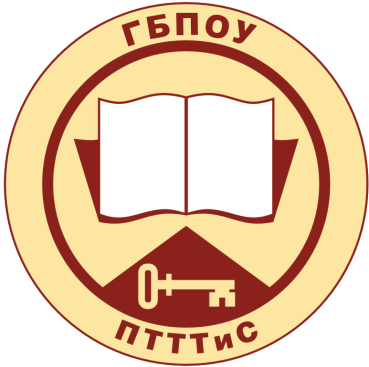 МЕТОДИЧЕСКИЕ РЕКОМЕНДАЦИИПо выполнению контрольных работ   для студентов  заочной формы обучения  4 курса19.02.10   «Технология продукции общественного питания»По профессиональному модулюПМ.04 «Организация процесса приготовления и приготовление сложных хлебобулочных мучных кондитерских изделий»МДК.04.01 «Технология приготовления сложных хлебобулочных, мучных кондитерских изделий».ЗАОЧНОЕ  ОТДЕЛЕНИЕКвалификация  - техник - технолог (базовая  подготовка) 2020 г.                                                                                                                                               Утверждена                                                                                                                                         Зам директора по УР                                                                                                                 ______________Н.В. Козырицкая                                                                                                                                      От___  .    09.____2020г.Председатель П(Ц)К«Ресторанного сервиса и технологии»                _________________А.Н. ЧурековаМетодические указания по выполнению контрольных работ являются частью рабочей основной профессиональной образовательной программы по специальности СПО в соответствии с ФГОС и специальности СПО 19.02.10.Технология продукции общественного питании (базовой подготовки) в части освоения основного вида профессиональной деятельности (ВПД): Выполнение работ по профессии повар, кондитер и соответствующих профессиональных компетенций (ПК): Организация процесса приготовления и приготовление полуфабрикатов для сложной кулинарной продукциии соответствующих профессиональных компетенций (ПК):Методическое сопровождение: Волокова Т.Б. – ГБПОУ ПТТТиС, методист.ПОЯСНИТЕЛЬНАЯ ЗАПИСКАМетодические указания по выполнению контрольных работ являются частью рабочей основной профессиональной образовательной программы по специальности СПО в соответствии с ФГОС и специальности СПО 19.02.10.Технология продукции общественного питании (базовой подготовки) в части освоения основного вида профессиональной деятельности (ВПД): Выполнение работ по профессии повар, кондитер и соответствующих профессиональных компетенций (ПК): Организация процесса приготовления и приготовление полуфабрикатов для сложной кулинарной продукциии соответствующих профессиональных компетенций (ПК):ПК 1. Организовывать и проводить приготовление сдобных хлебобулочных изделий и праздничного хлеба.ПК 2. Организовывать и проводить приготовление сложных мучных кондитерских изделий и праздничных тортов.ПК 3. Организовывать и проводить приготовление мелкоштучных кондитерских изделий.ПК 4. Организовывать и проводить приготовление сложных отделочных полуфабрикатов, использовать их в оформлении.С целью овладения указанным видом профессиональной деятельности и соответствующими профессиональными компетенциями обучающийся в ходе освоения профессионального модуля должен:иметь практический опыт:разработки ассортимента сдобных хлебобулочных изделий и праздничного хлеба, сложных мучных кондитерских изделий праздничных тортов, мелкоштучных кондитерских изделий;организации технологического процесса приготовления сдобных хлебобулочных изделий и праздничного хлеба, мелкоштучных кондитерских изделий;приготовления сложных хлебобулочных, мучных кондитерских изделий и использование различных технологий, оборудования и инвентаря;оформления и отделки сложных хлебобулочных, мучных кондитерских изделий;контроля качества и безопасности готовой продукции;организация рабочего места по изготовлению сложных отделочных полуфабрикатов;изготовление различных сложных отделочных полуфабрикатов с использованием различных технологий, оборудования и инвентаря;оформление кондитерских изделий сложными отделочными полуфабрикатами;уметь: органолептически оценивать качество продуктов, в том числе для сложных отделочных полуфабрикатов;принимать организационные решения по процессам приготовления сдобных хлебобулочных изделий и праздничного хлеба, сложных мучных кондитерских изделий и праздничных тортов, мелкоштучных кондитерских изделий; выбирать и безопасно пользоваться производственным инвентарём и технологическим оборудованием;выбирать вид теста и способы формовки сдобных хлебобулочных изделий и праздничного хлеба;определять режим выпечки, реализации и хранения сложных хлебобулочных, мучных кондитерских изделий;оценивать качество и безопасность готовой продукции различными методами;применять коммуникативные умения;выбирать различные способы и приёмы приготовления сложных отделочных полуфабрикатов;выбирать отделочные полуфабрикаты для оформления кондитерских изделий;определять режим хранения отделочных полуфабрикатов; знать:ассортимент сложных хлебобулочных, мучных кондитерских изделий и сложных отделочных полуфабрикатов; характеристики основных продуктов и дополнительных ингредиентов для приготовления сложных хлебобулочных, мучных кондитерских изделий и сложных отделочных полуфабрикатов; требования к качеству основных продуктов и дополнительных ингредиентов для приготовления сложных хлебобулочных, мучных кондитерских изделий и сложных отделочных полуфабрикатов; правила выбора основных продуктов и дополнительных ингредиентов к ним для приготовления сложных хлебобулочных, мучных кондитерских изделий и сложных отделочных полуфабрикатов; основные критерии оценки качества теста, полуфабрикатов и готовых сложных хлебобулочных, мучных кондитерских изделий;методы приготовления сложных хлебобулочных, мучных кондитерских изделий и сложных отделочных полуфабрикатов; температурный режим и правила приготовления разных типов сложных хлебобулочных, мучных кондитерских изделий и сложных отделочных полуфабрикатов; варианты сочетания основных продуктов с дополнительными ингредиентами для создания гармоничных сложных хлебобулочных, мучных кондитерских изделий и сложных отделочных полуфабрикатов; виды технологического оборудования и производственного инвентаря и его безопасное использование при приготовлении сложных хлебобулочных, мучных кондитерских изделий и сложных отделочных полуфабрикатов;технологию приготовления сложных хлебобулочных, мучных кондитерских изделий и сложных отделочных полуфабрикатов;органолептические способы определения степени готовности и качества сложных хлебобулочных, мучных кондитерских изделий и сложных отделочных полуфабрикатов; отделочные полуфабрикаты и украшения для отдельных хлебобулочных изделий и хлеба;технику и варианты оформления сложных хлебобулочных, мучных кондитерских изделий сложными отделочными полуфабрикатами;требования к безопасности хранения сложных хлебобулочных, мучных кондитерских изделий;актуальные направления в приготовлении сложных  хлебобулочных, мучных кондитерских изделий и сложных отделочных полуфабрикатов.По материалу перечисленных ниже разделов и тем  выполняются контрольные работы по вариантам 1-20Темы изучения материала - Классификация кондитерской продукции- Факторы, формирующие качество продукции. -_Формирование теста из пшеничной муки. - Характеристика сырья -Способы разрыхления теста -Процессы происходящие при замесе и выпечке теста  -Опарное и безопарное дрожжевое тесто. - Процессы, происходящие в дрожжевом тесте при замесе и выпечке. -  Разделка, формование. Выпечка, дефекты изделий.- Дрожжевое - слоеное тесто.   - Дрожжевое тесто разных способов приготовления  -Блинное тесто. Ассортимент изделий из дрожжевого теста. -Основное слоеное тесто. Слоеное тесто быстрым  способом Приготовления.  Ассортимент      изделий. Требования к качеству.   -Основное заварное тесто Новые виды заварного теста.  Ассортимент изделий. -Воздушный п./ф. Ассортимент изделий из него -  Миндальное тесто. Ассортимент изделий из него. -Пряничное тесто. Ассортимент изделий из него.-Основное песочное тесто.-  Песочное тесто разными Способами. Ассортимент изделий  -Сдобное тесто. Ассортимент изделий.-Основное бисквитное тесто.-  Бисквит разными способами приготовления. Ассортимент изделий- Ассортимент и приготовление пресного теста. - Приготовление национальных мучных блюд и изделий.-Основное вафельное тесто. - Вафельное тесто разными способами приготовления. Ассортимент изделий из него.- Блинчатое тесто.- Фарши и начинки. Приготовление сиропов, помады, карамели-Приготовление глазури, посыпок, желе и кандира.- Приготовление марципана и .мастики- Приготовление кремов- Изменение качества п./ф. и изделий при производстве и хранении. Контроль качества.- Производство    пирожных и тортов - Новое в ассортименте и технологии приготовления мучных и кондитерских изделий.- Изделия пониженной Калорийности-Национальные кондитерские изделия Теоретический материал студенты изучают самостоятельно, а также в период лабораторно-экзаменационной сессии на обзорных и установочных занятиях под руководством преподавателя. В этот же период студенты выполняют лабораторные  и  практические работы, запланированные программой.Контрольные работы выполняются студентами в сроки, установленные учебным графиком.К выполнению контрольной работы студент приступает после изучения теоретического материала по конспектам, учебникам а дополнительной литературе.Работа должна быть написана в школьной тетради от руки или на печатана на компьютере.  Работа должна быть написана разборчиво, четко, без сокращений слов а через строчку /тетрадь в клетку/. На обложке тетради необходимо указать фамилию, имя, отчество студента, шифр, номер группы, наименование предмета, номер контрольной работы, вариант, домашний адрес, место работы.Перед каждым ответом нужно писать номер и полный текст вопроса, ответ на новый вопрос необходимо начинать со следующей страницы.В конце работы приводится список использованной литературы /Фамилия, инициалы автора, полное наименование учебника, брошюры, журнала, газеты, место издательства, издательство, год издания/, затем следует подпись студента и дата выполнения работы. Для рецензии преподавателя оставляют два чистых листа.Выполненная работа представляется в учебную часть учебного заведения в установленные графиком сроки. Работа оценивается "зачтено" или "не зачтено".Студент, получивший контрольную работу с оценкой "зачтено" знакомится с рецензией и с учетом замечаний преподавателя дорабатывает отдельные вопросы с целью углубления своих знанийНезачтенная контрольная работа возвращается студенту с подробной рецензией, содержащей рекомендации по устранению ошибок, для повторного выполнения. Работа выполняется студентом вновь и сдается вместе с незачтенной работой на проверку этому же преподавателю.Контрольная работа, выполненная не по своему варианту  возвращаетсяется без проверки и зачета.При возникновении проблем при выполнении контрольной работы следует обращаться за консультацией к преподавателю.МЕТОДИЧЕСКИЕ УКАЗАНИЯ ПО РЕШЕНИЮ ТИПОВЫХ ЗАДАЧПриведенные в вариантах контрольных работ задачи являются типовыми а решаются по определенным алгоритмам, которые могут быть сведены к типовым решениям, приведенным ниже.При решении задач необходимо пользоваться таблицами 8-25, приведенными в Приложении Сборника рецептур блюд /1994 г. издания/.Следует иметь в виду, что нормы вложения продуктов массой брутто в рецептурах Сборника, рассчитаны на стандартное сырье определенных кондиций. Кондиции стандартного сырья приведены на стр.3-5 Сборника рецептур блюд.I тип задач - Пример расчета упека в изделиях. Определить потери в массе в кг и упек в % к массе теста при выпечке 100 шт. булочек массой по .На 100 шт. булочек расходуется  теста. Масса выпеченных булочек . Следовательно, потери в массе составляют , Определим упек:5.8 - 5 : 5.8 *100 =14%Масса готового изделия всегда больше массы использованной для изготовления изделия муки. Отношение разности массы выпеченного изделия и взятой при его замесе муки к массе муки называют припеком. Выражают его в процентах:Масса выпеченного теста — Масса взятой для теста муки Масса мукиПрипек того или иного теста тем выше, чем больше в тесто вводится дополнений и воды и чем ниже упек. Мука, имеющая высококачественную клейковину, при замесе теста поглощает больше влаги, чем мука со слабой клейковиной, это также увеличивает припек изделий. 2 тип задач. Пример расчета припека в изделиях. Рассчитать, какой припек получится при изготовлении 100 шт. булочек массой по .На 100 шт. булочек расходуется  муки. Масса выпеченных 100 шт. булочек . Определим припек: 5 – 4 : 4 * 100 =25%Масса готового изделия с учетом массы муки и всех продуктов, предусмотренных рецептурой для его изготовления, называется выходом изделия. Выход зависит от многих причин: водопоглотительной способности муки, ее влажности, потерь при брожении, величины упека, потерь при разделке теста и т. д.Чем больше влажность муки, тем меньше выход. Мука с сильной клейковиной имеет большую водопоглотительную способность и дает большой выход. При выпечке крупных изделий выход больше, чем при выпечке мелких (у мелких изделий больше испаряется влаги).В процессе дрожжевого брожения расходуется 2—3% сухих веществ, поэтому при излишнем брожении выход будет меньше. Изделия, смазанные яйцом, дают больший выход, чем изделия несмазанные, так как смазка уменьшает испарение влаги.Выход готовых изделий можно выразить в процентах:Масса изделия до выпекания — Потери в массе при выпекании .Масса изделия до выпекания3  тип задач Пример расчета выхода изделий.Рассчитать выход при выпечке100 шт. булочек массой по . Масса изделий до выпекания . Масса выпеченных булочек . Потери в массе при выпекании .                                      5,8 – 0.8 : 5.8 *100  =86%4  тип задач Пример пересчета сырья при использовании муки влажностью вышеили ниже базисной (14,5%).При изготовлении 1000 шт. булочек расход муки должен составить . Поступившая на предприятие мука имеет влажность 13,0%, т. е. на 1,5% меньше, чем это предусмотрено рецептурой, в связи с этим муки должно быть израсходовано на 1,5% меньше, т.е.40 – ( 40 *1,5:100) = .	JКоличество воды должно быть увеличено на . Если мука поступит с повышенной влажностью, например 16%, необходимо взять следующее ее количество:40+ ( 40 *1,5 : 100) = 40,6кг.уменьшив соответственно количество воды на .5 тип задач - Расчет норм закладки сырья для приготовлениязаданного количества /порций/ изделий  /теста/При решении этих задач необходимо учитывать выход одной порции, кондицию сырья, сезон приготовления. Следует иметь з виду, что масса сырья в рецептурах Сборника дана из расчета на   теста или 100 шт. изделий, необходимо проверить выход одной порции  изделий.  Решение задачи целесообразно оформить в виде таблицы, в которую записать номер рецептуры 'по Сборнику, наименование сырья, массу сырья в г /брутто, нетто/ по Сборнику /т.е. на I кг готовой продукции/ л массу сырья на заданное количество продукции /порций/.При расчете такого сырья как картофель, морковь, свекла необходимо обращать внимание на сезон приготовления продукции, заданный в условии задачи. Нормы вложения этих продуктов массой брутто в рецептурах Сборника рассчитаны на сезон: на картофель - по 31 октября /с нормами отходов 25$/; на морковь з свеклу - до I января /с нормами отходов - 20$/. Если сезон приготовления, заданный з задаче, отличается от указанных выше, то проводится перерасчет массы брутто сырья /картофеля, моркови, свеклы/ через массу нетто и процент отходов, который указан в таблице 24 Сборника рецептур.Рассмотрим конкретный пример.ПримерСколько  моркови следует взять для приготовления в феврале месяце .кулебяки  из дрожжевого теста с морковным фаршем.Решение.Определяем нормы вложения продуктов массой нетто для  кулебяки по рецептуре Сборника  рецептур блюд  № 1103 оформляем в виде таблицы:Так как масса нетто  моркови на  кулебяки составляет 11522г., сезон февраль, то производим пересчет сырья. По таблице 24 Сборника определяем отходы и потери при холодной обработке в % к массе сырья брутто. Затем определяем массу брутто сырья по формуле:М брутто = М нетто *100: ( 100-Х)М бутто = 14405 *100: ( 100-25)=19207г.Более подробные рекомендации по методике решения задач различных типов студенты получают на консультациях в техникуме на установочных занятиях.Вопросы и задачи контрольной работы Выбор варианта контрольной работы производится согласно вариантов расположенных в таблице на пересечении данных:По горизонтали - в зависимости от последней цифры номера личного шифра студента.По вертикали – предпоследняя цифра номера личного шифра .Вариант 11.  Пресное слоенное тесто. Основное. Ускоренные способы. Приготовление. Процессы, происходящие при замесе, выпечке, хранении изделий из слоенного теста.2.  Сущность биологического способа разрыхления.3.  Курник - приготовление, оформление, подача. Составить технологическую карту.4.  Рассчитать количество муки и яиц для приготовления 300 шт. пирожков печеных из дрожжевого теста с фаршем, массой 75 гр. Мука с влажностью - 15,5 %.Вариант 21 Дрожжевое слоеное тесто. 2способа приготовления. Процессы. Происходящие при замесе и выпечке. Ассортимент изделий. Венгерская ватрушка.2 Воздушно- ореховый п/ф. Приготовление. Ассортимент изделий.3 Приготовление  ромовой бабы. Технологическая карта. Т4 Задача.Рассчитать количество муки, яиц для приготовления 300 шт. пирожков печеных с повидлом массой . Мука с влажностью 12,5%Вариант 31.  Белково - взбивнойп/ф. Основной, новые виды воздушного п/ф. Процессы, происходящие при замесе, выпечке. Ассортимент изделий.2.  Формирование теста из пшеничной муки. Свойства муки.3.  Волованы - характеристика, назначение, приготовление.4.  Рассчитать количество муки и яиц для приготовления 200 шт. расстегаев закусочных, массой 50 гр. Мука с влажностью - 13, 5 %. Составить технологическую карту.Вариант 4 1. Пресное слоеное тесто. Процессы при замесе и выпечке. Кулебяка слоеная с различными фаршами. Технологическая карта. 2. Пряничное тесто полузаварным способом. Приготовление. Ассортимент изделий. 3 Кекс «Майский» - приготовление. Написать технологическую карту. 4. Сколько яичного порошка необходимо взять для приготовления . Дрожжевого теста для пирогов?Вариант 5 1. Приготовление заварного теста. Процессы при замесе и выпечке. Ассортимент изделий. Новые виды заварного теста. 2 Сущность химического способа разрыхления. 3. Блинное тесто. Процессы, происходящие при замесе и выпечке. Ассортимент блинов и изделий. Составить технологическую карту.4 Задача. Рассчитать количество муки и яиц для приготовления 50 шт. ватрушек массой 75г. Если поступила  мука с влажностью 13,5%Вариант 61 Пряничное тесто: сырцовое, заварное, полузаварное. Процессы, происходящие при замесе и выпечке. Ассортимент изделий.2 Сущность механического способа разрыхления в воздушно -взбивном полуфабрикате.3 Расстегаи, пирожки, ватрушки – характеристика. Способы приготовления. Начинки не менее 3 видов. Составить технологическую карту.4 Рассчитать количество муки и яиц для приготовления 200 штук ватрушек «Венгерских», массой . Мука с влажностью – 16.5%.Вариант 7 1. Блинное тесто. Процессы, происходящие при замесе и выпечке. Ассортимент изделий. 2 . Пресное слоеное тесто. Процессы при замесе и выпечке. Курник.3. Киевский торт. Приготовление. Технологическая карта. 4 . Рассчитать продукты для приготовления заварного теста для 200 шт. пирожных « Трубочка с кремом», если в наличии яичный порошок.Вариант 81.  Пряничное тесто - заварным способом. Приготовление. Ассортимент изделий из него. Написать технологическую карту 1-го изделия.2.  Опарное дрожжевое тесто - приготовление. Процессы, происходящие при замесе и выпечке. Ассортимент изделий - приготовление (не менее 4-х).3.  Коврижка «Медовая». Написать технологическую карту.4.  Рассчитать продукты для приготовления слоенного пресного теста для 200 шт. валованов. Если получен яичный порошок.Вариант 91 Влияние продуктов на качество теста при замесе и выпечке (жир, сахар, крахмал.яйца, патока). 2 Безопарное дрожжевое  тесто.  Процессы, происходящие при замесе и выпечке. Ассортимент изделий.  3. Торт «Полет» 4 Задача. Рассчитать количество муки и яиц для приготовления 200 шт. ватрушек массой 75г.. Мука с влажностью 12,5%Вариант 101 Дрожжевое  опарное и безопарное тесто. Процессы, происходящие при замесе и выпечке. 2. Приготовление заварного теста. Процессы при замесе и выпечке 3.  Кулебяка. Фарши.4 Задача. Рассчитать количество муки, яиц для приготовления 300 шт. пирожков печеных с повидлом массой . Мука с влажностью 13,5%Вариант 11Песочное тесто — приготовление. Ассортимент теста. Процессы, происходящие при замесе и выпечке.Кремы заварные. Ассортимент их приготовления. Использование , сроки хранения.Миндальные торты - приготовление.Задача: Рассчитать количество муки для приготовления  бисквита основного, если мука поступила с влажностью 13,5%.Вариант № 121  Сдобное тесто - приготовление. Ассортимент теста. Процессы, происходящие при  замесе и выпечке.2 Кремы на масле. Ассортимент, их приготовление. Использование. Сроки хранения.3 Песочные торты - приготовление.4 Задача: Рассчитать количество муки для приготовления  бисквита основного, если мука поступила с влажностью 13,5%. Вариант 13Бисквитное тесто. Ассортимент теста, его приготовление. Процессы, происходящие при замесе и выпечке.Приготовление мастики. Ассортимент, приготовление, применения, сроки хранения.Творожные крема - ассортимент. Приготовление. Использование, сроки хранения.Задача. Рассчитать продукты для приготовления заварного тесте для 200 шт. заварных пирожных.Вариант № 141 Вафельное тесто. Ассортимент, его приготовление. Процессы, происходящие при замесе и выпечке.Приготовление белковых кремов, их ассортимент.Бисквитные торты: «Сказка», «Прага», «Журавушка».Задача. Рассчитать продукты для приготовления фарша: «Капуста тушеная», если поступила томатная паста 30%.Вариант 151 Ассортимент пресного теста. Его приготовление. Ассортимент национальных из пресного теста: Штрудель, кундюмы, лазанья. Изделия приготовленное на вашем предприятии.Марципан - приготовление. Использование. Написать рецептуру торта с марципаном.Пирожное «Краковское», «Буше», эклер - приготовление, включая тесто.Задача. Рассчитать количество яичного порошка для приготовления  дрожжевого теста для пирогов.Вариант №  16Ассортимент блинного теста. Приготовление. Ассортимент изделий: курник, пирожки, пироги. Процессы происходящие при замесе и выпечке блинного теста.Приготовление помады. Ассортимент. Использование.Приготовление песочных тортов не менее 3-х наименований. Технологическую карту - оформить.Задача. Сколько волованов можно приготовить массой . при наличии  яичного порошка.рец. Бл. март месяц.Вариант № 171 Изделия пониженной калорийности. Ассортимент, их приготовление не менее 5.2 Ассортимент и приготовление глазури. Использование. 3 Приготовление изделий: согни с творогом, кекс столичный, торт вафельный «Пралине»4 Задача: Рассчитать продукты для приготовления фарша картофельного с луком к 30 порциям вареников по II кол.сб.Вариант № 18Национальные кондитерские изделия. Приготовление не менее 5. Оформление технологических карт.Ассортимент и приготовление сиропов. Их использование. Таблица определения количества сахара в сиропе.   3 Приготовление  крошковых пирожных не менее 3-х.4 задача. Сколько яичного порошка необходимо взять для приготовления  теста дрожжевого для пирогов. Вариант 19   1 Слоеные торты « Колизей», « Наполеон» - технологическая карта.   2  Приготовление и использование  кувертюра, желе, кандира, посыпок.3 Песочные пирожные. Ассортимент, приготовление не менее 3- х. Технологическая карта.4 Задача. Рассчитать количество муки для приготовления  бисквита основного, если поступила мука с влажностью 15,5%Вариант  20.1 Приготовление фаршей и начинок не менее 5-и. Технологическая карта.2 Приготовление бисквитных пирожных не менее 3-х, включая отделочные п/ф.3 Приготовление крема: «Сливочный», «Зефир», «Молочный», «Нежность», «Заварной шоколадный». 4 Задача: Сколько яичного порошка необходимо взять для приготовления  теста дрожжевого для пирогов. Информационное обеспечение обученияПеречень рекомендуемых учебных изданий, Интернет-ресурсов, дополнительной литературыОсновные источники:Профессиональные стандарты индустрии питания.Бутейкис Н.Т., Жукова А.А. Технология приготовления мучных кондитерских изделий: Учеб.для НПО; Учеб. пособие для СПО. – 5-е изд., стер. – М.: Изд.центр «Академия», 2006.Кузнецова Л.С., Сиданова М.Ю. Технология приготовления мучных кондитерских изделий: учебник для студ. учреждений сред.проф. образования. – М.: Мастерство, . Мазепа Е.В. Практикум для кондитера: уч. пособие. – Ростов н\ Д.: Феникс, .Кузнецова Л.С. Технология и организация производства кондитерских изделий. Учебник. – М.: Изд.центр «Академия», 2009.Нормативные документы:ФЗ РФ «О качестве и безопасности пищевых продуктов»/ Утв.
02.01.2000 № 29-ФЗ (в ред. Федеральных законов от 30.12.2001 N 196-ФЗ, от 10.01.2003 N 15-ФЗ, от 30.06.2003 N 86-ФЗ, от 22.08.2004 N 122-ФЗ, от 09.05.2005 N 45-ФЗ, от 05.12.2005 N 151-ФЗ, от 31.12.2005 N 199-ФЗ, от 31.03.2006 N 45-ФЗ, от 30.12.2006 N 266-ФЗ, от 23.07.2008 N 160-ФЗ, от 30.12.2008 N 309-ФЗ, от30.12.2008 N 313-ФЗ, с изм., внесенными Федеральными законами от 12.06.2008 N 88-ФЗ, от 27.10.2008 N 178-ФЗ, от 22.12.2008 N 268-ФЗ)«Правила оказания услуг общественного питания», (Постановление Правительства РФ от  15.08.2007 № 1036 с изменениями и дополнениями от 21.05.2001 № 389, от 10.05.2007 №276)Сборник рецептур блюд и кулинарных изделий для предприятий общественного питания. - М.: Хлебпродинформ, 1996. 1997. Сборник технологических нормативов.Сборник рецептур блюд и кулинарных изделий для диетического питания. - М.: Хлебпродинформ, 2002. Сборник технологических нормативовСборник рецептур национальных блюд и кулинарных изделий, ч.5.- М.: Хлебпродинформ, 2001, 2002. Сборник технологических нормативов.ГОСТ Р 50647-07 «Общественное питание. Термины и определения»ГОСТ Р 50763-2007 «Услуги общественного питания. Продукция общественного питания, реализуемая населению. Общие технические условия».ГОСТ Р 50762-2007 «Услуги общественного питания. Классификация предприятий общественного питания».ГОСТ Р 50764-2009 «Услуги общественного питания. Общие требования».ГОСТ Р 50935-2007 «Услуги общественного питания. Требования к персоналу».ГОСТ Р 53105-2008 «Услуги общественного питания. Технологические документы на продукцию общественного питания. Общие требования к оформлению, построению и содержанию».ГОСТ Р 53106-2008 «Услуги общественного питания. Метод расчёта отходов и потерь сырья и пищевых продуктов при производстве продукции общественного питания».СП 2.3.6.1079-01,  Санитарно-эпидемиологические требования к организации общественного питания, изготовлению и оборотоспособности в них пищевых продуктов ………………Интернет-ресурсы:Информационно-справочные материалы «Кондитерра. Мир кондитерских изделий и сладостей» [Электронный ресурс]. – Режим доступа http://konditerra.ru, свободный. – Заглавие с экрана.Информационно-справочные материалы «Либрусек» [Электронный ресурс]. – Режим доступа http://lib.rus.ec/b/191478/read, свободный. – Заглавие с экрана.Информационно-справочные материалы «По-варРу. Кулинария, рецепты блюд» [Электронный ресурс]. – Режим доступа http://www.po-var.ru/index.shtml, свободный. – Заглавие с экрана.Информационно-справочные материалы «Еда-сервер.ру» [Электронный ресурс]. – Режим доступа http://www.eda-server.ru, свободный. – Заглавие с экрана. Информационно-справочные материалы «Большая домашняя кулинария» [Электронный ресурс]. – Режим доступа http://supercook.ru/zz280-02.html, свободный. – Заглавие с экрана. Информационно-справочные материалы «Кондитерский дом» [Электронный ресурс]. – Режим доступа http://konditerskiy-dom.ru, свободный. – Заглавие с экрана. Информационно-справочные материалы «Весь общепит России» [Электронный ресурс]. – Режим доступа:  www.pitportal.ru, свободный. – Заглавие с экрана. РАССМОТРЕНАПредметной (цикловой)  комиссией   «Ресторанного сервиса и технологии.»                Протокол № 1_______от «___» __09_______ 2020 г.Организация-разработчик:  Разработчик:                Государственное бюджетное  образовательное учреждение среднего профессионального образования«Пятигорский техникум торговли, технологий и сервиса»(ГБПОУ  СПО  «ПТТТиС»)Гордейчук А.Б. преподаватель  дисциплин технологического цикла ГБПОУ  СПО  «ПТТТиС», МДК.04.01«Технология приготовления сложных хлебобулочных, мучных кондитерских изделий».Наименование сырьяМасса сырья на Масса сырья на Тесто дрожжевое № 1089600012000Мука на подпыл180360Фарш №11285.310.6Меланж для смазывания100200Жир для смазывания листов 2550Тесто дрожжевое для кулебяк:Масса сырья на Масса сырья на 12000гМука6417692Сахар34408Маргарин29348Меланж34408Соль 10120Дрожжи пресованные19228Фарш морковный:Масса сырья на 1000гМасса сырья   на 10600гМорковь1359/ 1087 неттобрутто14405/11522неттоСахар10106Соль884,8Маргарин 50530№0123456789091011312105141516117181920123456211617101118317147323411121941815841819202313205191695165101431120110627671551212117381191671317312849141217811184129571310129419186